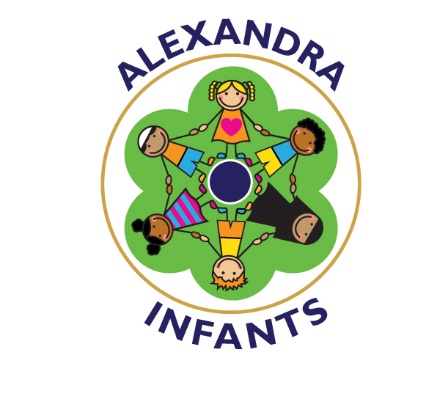 Social Media PolicyPolicy statementAlexandra Infants’ School recognises that the internet provides unique opportunities to participate in interactive discussions and share information on particular topics using a wide variety of social media, e.g. Facebook, Twitter, Instagram, school website or school app. However, staff use of social media can pose risks to the school’s confidential and proprietary information, and reputation, and can jeopardise compliance with legal obligations.To minimise these risks, to avoid loss of productivity, and to ensure theschool's IT resources and communication systems (collectively referred toas ICT in this policy) are used only for appropriate educational purposes, staffare required to adhere to this policy.This policy does not form part of any member of staff's contract ofemployment and may be amended at any time.ScopeThis policy applies to all individuals working throughout Alexandra Infants’ School,including SLT, governors, teachers, support staff, consultants, office staff, lunchtime supervisors, agency staff, volunteers, work experience students or any other person associated with the school wherever located (collectively referred to as staff in this policy).Third parties who have access to the School's ICT are also required tocomply with this policy.PurposeThis policy deals with the use of all forms of social media, includingFacebook, Instagram, Twitter, school website, school app and all other social networking sites, and all other internet postings, including blogs (collectively referred to as social media in this policy).The policy applies to the use of social media for both educational and personalpurposes, whether during school hours or otherwise. The policy appliesregardless of whether the social media is accessed using School ICT orequipment belonging to staff.Breach of this policy may result in disciplinary action up to and includingdismissal. Disciplinary action may be taken regardless of whether thebreach is committed during working hours, and regardless of whetherSchool ICT is used for the purpose of committing the breach. Anymember of staff suspected of committing a breach of this policy will berequired to co-operate with an investigation, which may involve handingover relevant passwords and login details.Staff may be required to remove internet postings which are deemed toconstitute a breach of this policy. Failure to comply with such a request mayin itself result in disciplinary action.ResponsibilitiesThe Executive Headteacher/ Head of School have overall responsibility for the effective operation of this policy, but has delegated day-to-day responsibility for its operation to the network managers (J.Nicholls and A.Smith).Responsibility for monitoring and reviewing the operation of this policy andmaking recommendations for change to minimise risks lies with theSchool Business Manager.All members of the School's Senior Leadership Team have a specificresponsibility for operating within the boundaries of this policy, ensuringthat all staff understand the standards of behaviour expected of them andtaking action when behaviour falls below its requirements.All staff are responsible for the success of this policy and should ensure thatthey take the time to read and understand it. Any misuse of social media should be reported to the Executive Headteacher/Head of School. Questions regarding the content or application of this policy should be directed to the School Business Manager.Compliance with related policies and agreementsSocial media should never be used in a way that breaches any of theschool's other policies. If an internet post would breach any of theschool's policies in another forum, it will also breach them in an onlineforum. For example, staff are prohibited from using social media to:(a) Breach the school's regulations with respect to the rules ofrelevant regulatory bodies;(b) Breach any obligations they may have relating to confidentiality.(c) Breach the school's disciplinary rules.(d) Defame or disparage the school, its partners, staff, students,parents/carers, school affiliates or suppliers.(e) Harass or bully other staff in any way.(f) Unlawfully discriminate against other staff or third parties or breachthe school's equal opportunities policies.(g) Breach the school's Data Protection Policy (e.g. never disclosepersonal information about a colleague online).(h) Breach any other laws or ethical standards (e.g. never use socialmedia in a false or misleading way, such as by claiming to besomeone else or by making misleading statements).Staff should never provide references for other individuals on social orprofessional networking sites as such references, positive and negative, canbe attributed to the school and create legal liability for both the authorof the reference and the school.Staff who do any of the above will be subject to disciplinary action up toand including dismissal.Personal use of social mediaPersonal use of social media is never permitted during working time or bymeans of school ICT.MonitoringStaff should not use school ICT for any matter that they wish to be keptprivate or confidential from the school. The following will not beprivate: any message, files, data, document, facsimile, telephoneconversation, social media post conversation or message, or any other kindof information or communications transmitted to, received or printed from,or stored or recorded on school ICT.The school reserves the right to monitor, intercept and review, withoutnotice, staff activities using school ICT, including, but not limited to,social media postings and activities, to ensure that school rules andregulatory duties are being complied with and are for legitimate businesspurposes. Staff consent to such monitoring by their acknowledgement ofthis policy and their use of the school ICT. This might include, without  limitation, the monitoring, interception, accessing, recording, disclosing,inspecting, reviewing, retrieving and printing of transactions, messages,communications, postings, log-ins recordings and other uses of the systems,as well as keystroke capturing and other network monitoring technologies.The school may store copies of such data or communications for a periodof time after they are created, and may delete such copies from time totime without notice.8. Business use of social mediaIf a member of staff's duties require them to speak on behalf of theschool in a social media environment, they must still seek approval forsuch communication from a member of the school's senior managementteam, who may require them to undergo training before doing so andimpose certain requirements and restrictions regarding their activities.Likewise, if staff are contacted for comments about the school forpublication anywhere, including in any social media outlet, the enquiryshould be directed to the head teacher and they should not respond without written approval.Responsible use of social mediaThe following sections of this policy provide staff with common-senseguidelines and recommendations for using social media responsibly andsafely.1 Protecting the school's reputationStaff must avoid social media communications that might be misconstrued ina way that could damage the school's, even directly.In particular, staff must not post disparaging or defamatory statementsabout:the school;school students/parents/carers;school staff;school stakeholders;school partners.Staff should make it clear in social media postings that they are speaking ontheir own behalf. They should write in the first person and use a personalemail address when communicating via social media.Staff are personally responsible for what they communicate in social media.They should remember that what they publish might be available to be readby any member of the general public (including the school itself, futureemployers and social acquaintances) for a long time. Staff should keep thisin mind before they post content.If disclosing affiliation as an employee of the school, staff must also statethat their views do not represent those of their employer. For example,"The views in this posting do not represent the views of my employer."Staff should also ensure that their profile and any content they post areconsistent with the professional image they present to students, parents/carers and colleagues.Staff must not post comments about sensitive, business-related topics, suchas the school's performance. Even if they make it clear that their viewson such topics do not represent those of the school, such comments couldstill damage the school's reputation.If uncertain or concerned about the appropriateness of any statement orposting, staff should refrain from making the communication until it hasbeen discussed with the network managers (S. Webster and D. Lindop).If staff see content in social media that disparages or reflects poorly on theschool or partners, they should contact the Executive Head teacher/Head of School. All staff areresponsible for protecting the school's reputation.Respecting intellectual property and confidential informationStaff should not do anything to jeopardise the school's confidential information and intellectual property through the use of social media.In addition, staff should avoid misappropriating or infringing the intellectualproperty of other companies and individuals, which can create liability forthe school as well as the individual author.Staff must not use school logos or post any of the school's confidential or proprietary information without prior written permission from the school.To protect themselves and the school against liability for copyrightinfringement, where appropriate staff should reference sources of particularinformation they post or upload and cite them accurately. Staff withquestions about whether a particular post or upload might violate anyone'scopyright or trademark should ask the head teacher before making thecommunication.APPENDIX 1Social Media PolicyI certify that I have read and understood all that is in this policy. I understand thatfailure to follow this policy could result in disciplinary action and ultimatelydismissal.I understand that Alexandra Infants’ School may wish to change this policy asadvancements in technology arise and that I will be made aware of these changesvia an updated copy being made available on the staff shared drive.Signed: ......................................................................................Name: _________________________________________________Date: ____________________